РЕШЕНИЕ № 3п. Ханата                                                                                                    14.02.2023г.       «О внесении изменений и дополнений в решение Собрания депутатов Ханатинского СМО РК № 1 от 02.04.2018г «Об утверждении Положения о муниципальной службе в Администрации Ханатинского сельского муниципального образования Республики Калмыкия»,          На основании протеста прокуратуры Малодербетовского района за № 86-03-2023 от 26.01.2023 года на решения Собрания депутатов Ханатинского сельского муниципального образования РК № 1 от 02.04.2018 г «Об утверждении Положения о муниципальной службе в Администрации Ханатинского сельского муниципального образования Республики КалмыкияСобрание депутатов Ханатинского сельскогомуниципального образования РКРЕШИЛО:Внести изменения и дополнения согласно приложения № 1Настоящее решение вступает в силу после его официального опубликования(обнародования)Председатель Собрания депутатов Ханатинского сельского образованияРеспублики Калмыкия 	                                                                           Б.И. БургуеваГлава Ханатинского сельского муниципального образованияРеспублики Калмыкия (ахлачи)                                                                В.Д. Чокаев                                                                  Приложение                                                                                               к решению Собрания депутатов                                                                                         Ханатинского СМО РК                                                                                          № 1 от 02.04.2018гСтатья 12. Стаж муниципальной службы1. В стаж (общую продолжительность) муниципальной службы включаются периоды замещения:1) должностей муниципальной службы;2) муниципальных должностей;3) государственных должностей Российской Федерации, государственных должностей Республики Калмыкия и государственных должностей иных субъектов Российской Федерации;4) должностей государственной гражданской службы, воинских должностей и должностей федеральной государственной службы иных видов;5) иных должностей в соответствии с федеральными законами.          2. Периоды работы, включаемые в стаж (общую продолжительность) муниципальной службы, суммируются.3. В стаж муниципальной службы для определения продолжительности ежегодного дополнительного оплачиваемого отпуска за выслугу лет, предоставляемого муниципальным служащим, и установления им других гарантий, предусмотренных федеральными законами, региональными законами и уставом муниципального образования, помимо периодов замещения должностей, указанных в части 1 настоящей статьи, включаются (засчитываются) также периоды замещения должностей, включаемые (засчитываемые) в стаж государственной гражданской службы в соответствии с частью 2 статьи 54 Федерального закона от 27 июля 2004 года N 79-ФЗ "О государственной гражданской службе Российской Федерации"4. В стаж муниципальной службы для назначения пенсии за выслугу лет муниципальным служащим могут быть включены (засчитаны) помимо периодов замещения должностей, указанных в части 1 настоящей статьи, иные периоды трудовой деятельности муниципального служащего на должностях руководителей и специалистов в организациях, опыт и знания работы в которых были необходимы для выполнения должностных обязанностей по замещаемой (замещавшейся) должности, но в совокупности не превышающие одного года. Решение об этом принимается комиссией по вопросам стажа муниципальной службы. Положение о комиссии по вопросам стажа муниципальной службы утверждается представительным органом Ханатинского сельского муниципального образования.Глава 5. Поощрение муниципального служащего. Дисциплинарная ответственность муниципального служащегоСтатья 18. Реестр муниципальных служащих в муниципальном образовании1. В администрации Ханатинского сельского муниципального образования  ведется реестр муниципальных служащих.2. Муниципальный служащий, уволенный с муниципальной службы, исключается из реестра муниципальных служащих в день увольнения.3. В случае смерти (гибели) муниципального служащего либо признания муниципального служащего безвестно отсутствующим или объявления его умершим решением суда, вступившим в законную силу, муниципальный служащий исключается из реестра муниципальных служащих в день, следующий за днем смерти (гибели) или днем вступления в законную силу решения суда.4. Порядок ведения реестра муниципальных служащих утверждается нормативным правовым актом Собрания депутатов Ханатинского сельского муниципального образования.ХАЛЬМГ ТАНГЧИНХАНАТА СЕЛӘНӘМУНИЦИПАЛЬН БУРДӘЦИНДЕПУТАТНЫРИН ХУРЫГ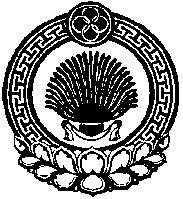 СОБРАНИЕ ДЕПУТАТОВХАНАТИНСКОГО СЕЛЬСКОГО МУНИЦИПАЛЬНОГО ОБРАЗОВАНИЯРЕСПУБЛИКИ КАЛМЫКИЯ359425, Республика Калмыкия, Малодербетовский район, п. Ханата, ул.Ленина,2, тел.   (8 84734) 93 -197; Е-mail: hansmo@yandex.ru359425, Республика Калмыкия, Малодербетовский район, п. Ханата, ул.Ленина,2, тел.   (8 84734) 93 -197; Е-mail: hansmo@yandex.ru359425, Республика Калмыкия, Малодербетовский район, п. Ханата, ул.Ленина,2, тел.   (8 84734) 93 -197; Е-mail: hansmo@yandex.ru